Iowa Department						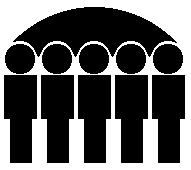 Of Human ServicesKevin W. Concannon, Director	Statistical Report On FIP Applications And Cases Discontinued	July 2004	Number of 	FIP	FIP-UP	Total	Pending at Beginning of	859	172	1,031	Received during the 	4,700	725	5,425	Total Dispositions in 	4,719	732	5,451	Approved:	3,612	491	4,103	Denied:	866	183	1,049	Disposed of by 	241	58	299	Pending at end of 	840	165	1,005	Reasons for 	No Eligible Child:	138	14	152	Not Deprived of Support	1	0	1	Resources Exceed 	13	1	14	Income Exceeds 	303	97	400	Failure to Comply w/ 	404	71	475	Failure to Comply w/ 	0	0	0	Undocumented Alien:	0	0	0	Nonresident:	7	0	7Reasons for other 	Application Withdrawn:	240	58	298	Unable to Locate or 	1	0	1Reasons for Cancellation of	No Longer Eligible 	201	7	208	No Longer Deprived of 	0	0	0	Resources Exceed 	2	0	2	Income Exceeds Limits:	699	161	860	Moved or Cannot 	87	7	94	Recipient Initiative:	329	32	361	Failure to Comply w/ 	683	129	812	Failure to Comply w/ 	0	0	0	Loss of Disregards under 	0	0	0Total Cases Cancelled:	2,001	336	2,337Prepared by:Bureau of Research Analysis	Judy Darr (515) 281-4695Division of Results Based Accountability	   Statistical Research Analyst	